OKRĘGOWY  ZWIĄZEK  PIŁKI  NOŻNEJ  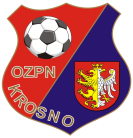 W KROŚNIETabele sezonu 2013/2014Klasa „Okręgowa” seniorówKlasa „A” gr.1						Klasa „A” gr.2Klasa „B” gr. 1					Klasa „B” gr. 2Klasa  „B” gr. 3Klasa „C” gr. 1						Klasa „C” gr. 2Klasa „C” gr. 3						Klasa „C” gr. 4Rozgrywki młodzieżoweTabele sezonu 2013/2014 Klasa „O” juniorów					Klasa „O” trampkarzyKlasa „A” juniorów gr. 1				Klasa „A” trampkarzy	gr.1Klasa „A” juniorów gr. 2				Klasa „A” trampkarzy gr. 2Klasa „A” juniorów gr. 3				Klasa „A” trampkarzy gr. 3Klasa „B” juniorów gr. 1				Klasa „B” juniorów gr. 2Klasa „B juniorów gr. 3				Klasa Trampkarzy i MłodzikówKlasa Trampkarzy gr. 1					 Klasa Trampkarzy  gr. 2Klasa  Trampkarzy gr. 3Klasa Młodzik gr. 1     				Klasa Młodzik gr. 2Klasa  Młodzik  gr. 3Miej.KlubIlość gierPktBramkiPrzełom  Besko307384-27Partyzant Targowiska306989-37Iwonka  Iwonicz306190-47Grabowianka Grabówka304966-52Szarotka  Uherce304854-49LKS  Skołyszyn304560-47Iskra  Przysietnica304551-46Bieszczady Ustrzyki Dolne304343-41Nafta  Jedlicze304364-62Orzeł Bieździedza304048-51Start  Rymanów303949-52Sanovia  Lesko303655-76Płomień  Zmiennica303250-71Wisłoka Nowy Żmigród302740-66Górnik  Strachocina301843-94Leśnik  Baligród301320-88MieKlubgrypktbramkiMiej.Klubgrypktbramki1.Bukowianka  BBukowsko307078-351.Kotwica  Korczyna306771-312.Haczovia  Haczów306669-402.Orzeł  Faliszówka306480-423.Błękitni  Jasienica R.305259-443.OKS Sobniów  Jasło306264-374.Brzozovia  Brzozów305059-484.Gaudium  Łężyny306074-425.Orzeł  Bażanówka304865-485.OKS  Markiewicza305076-566.Wisłok  Sieniawa304858-496.Polonia  Kopytowa305057-477.LKS  Zarszyn304746-347.Victoria Kobylany304649-448.Dwór  Kombornia304558-608.Burza  Rogi304652-539.Sanbud  Długie304259-629.Tempo  Nienaszów304448-4710.Wisłok  Krościenko W.304049-5610.Orzeł  Lubla 304052-5711.Karpaty  Klimkówka303967-6511.Huragan  Zarzecze303952-4412.Orion  Pielnia303539-4712.Ostoja  Kołaczyce302847-5913.LKS   Izdeki303151-6013.LKS  Głowienka302334-6514.Victoria Pakoszówka302738-6114.Przełęcz II  Dukla302344-8215.Juventus  Poraż302650-8615.Sparta  Osobnica301940-8916.Nelson  Polańczyk301425-7516.Dragon Nowy Glinik301737-82Miej.KlubgrypktbramkiMiej.Klubgrypktbramki1.Lotniarz Bezmiechowa265566-301.Tęcza  Zręcin266895-262.Pionier  Średnia Wieś265368-302.Zamczysko Odrzykoń265467-323.Jawornik  Czarna265273-403.Cisy  Jabłonica Polska264455-424.Gimball  Tarnawa264758-444.LKS  Lubatówka264350-405.ULKS Czerteż264456-415.Victoria  Dobieszyn264356-436.Pogórze  Srogów G.264377-536.Jasiołka  Jaśliska264049-387.Szarotka  Nowosielce264363-407.Nafta  Chorkówka263362-608.Drewiarz  Rzepedź263549-448.JKS  Jasionów263255-599.Remix  Niebieszczany263548-449.OKS Guzikówka Kros.263152-7610.Pobiedno -Nowotaniec II263444-6210.Sokół  Domaradz263050-6211.Płowce Stróże Małe263246-5711.Huragan  Jasionka262838-5012.LKS  Golcowa262454-8012.Florian Rymanów Zdr.262724-5113.LKS  Czaszyn261640-9813.Beskid  Równe261731-5914.Górnik  Grabownica26719-9814.Orzeł  Milcza261542-88Miej.Klubgrypktbramki1.LKS  Moderówka265669-262.Czardasz Osiek Jasielski265465-403.Zorza  Łęki Dukielskie       265361-344.Zamczysko  Mrukowa264671-355.LKS Czeluśnica264341-246.Hankówka - Brzyszczki264145-377.LKS  Dębowiec263435-378.Liwocz  Brzyska263128-619.Zorza 03  Łubienko262935-5110.Nowy Dwór Makowiska262935-4911.Nieplanka Niepla262945-6712.Standart  Święcany262835-5013.WKS  Wojaszówka262438-6614.Sparta  Draganowa261741-67Miej.KlubgrypktbramkiMiej.Klubgrypktbramki1.Orkan  Markowce163756-251.LKS  Odrzechowa225557-162.Orły  Jabłonka163659-242.LKS  Nozdrzec224680-373.Osława  Zagórz163352-203.LKS  Głębokie224555-294.LKS  Olszanica163039-254.LKS  Trześniów224052-335.Otryt  Lutowiska161829-455.LKS  Wesoła223768-386.Bieszczady Jankowce161825-466.LKS  Hłudno223438-337.Krokus  Ropienka161425-507.LKS  Górki223342-438.Zalew  Myczkowce161025-418.Beskid  Posada G.222534-449.Gabry  Łukowe16924-589.LKS  Wzdów222236-9110.10.Zryw  Dydnia222038-6611.11.Wisłok II  Sieniawa221430-7312.12.Victoria  Niebocko221137-64Miej.KlubgrypktbramkiMiej.Klubgrypktbramki1.Iskra  Iskrzynia 225369-241.Wisłoka  Błażkowa204645-212.LKS  Żeglce225057-382.Maraton  Tarnowiec204357-293.LKS  Lubatowa224647-173.Wisłoka  Niegłowice204176-334.Orlew  Suchodół223652-354.Nurt  Potok203657-425.Rotar Węglówka223347-475.LKS  Łęki Strzyż.203445-396.Jasiołka Świerzowa223342-456.LKS  Warzyce202533-527.Nafciarz  Bóbrka223345-357.Chlebianka  Chlebna202536-458.Orzeł  Pustyny222943-558.Jasiołka  Szebnie202439-379.Grodzisko  Wietrzno222226-469.LKS  Łubno Szlach.201744-6210.KS  Szczepańcowa222027-5110.LKS  Brzezówka201423-5311.Tornado  Wrocanka221431-5811.Wrzos  Krempna201433-7512.Iwełka  Iwla221022-5712.Miej.KlubgrypktbramkiMiej.Klubgrypktbramki1.Iskra  Przysietnica266286-251.LKS  Izdebki2661102-392.Brzozovia Brzozów265456-272.Karpaty MOSiR Kr.2656119-33.Karpaty MOSiR265277-433.Nafta  Jedlicze265386-414.Partyzant Targowiska    264866-484.Brzozovia Brzozów265184-405.LKS  Skołyszyn264666-515.Gimball Tarnawa264855-416.Kotwica  Korczyna264148-536.LKS  Skołyszyn264689-447.Iwonka  Iwonicz263756-617.Bieszczady Ustrzyki264650-308.Bieszczady Ustrzyki26347-528.Iskra  Przysietnica264563-459.Nafta  Jedlicze263251-589.Partyzant Targowiska263966-4510.LKS  Izdebki263049-5810.Kotwica  Korczyna263041-7111.Gimball  Tarnawa262960-7711.Standart  Święcany262739-7712.Zamczysko Odrzykoń262328-5612.Karpaty Klimkówka261125-13513.Standart  Święcany261932-6713.Iwonka  Iwoniz26815-10814.Karpaty  Klimkówka261833-7914.Zamczysko  Odrzykoń26718-105Miej.KlubgrypktbramkiMiej.Klubgrypktbramki1.Start Rymanów143450-181.Florian Rymanów Zd.143132-152.Nelson Polańczyk143138-262.Start Rymanów143156-143.Szarotka Uherce142830-143.Górnik Grabownica142966-224.LKS  Pisarowce142238-204.Szarotka Uherce142334-385.Cosmos Nowotaniec142039-265.LKS Pisarowce142025-336.Górnik Grabownica141538-356.Nelson Polańczyk142030-257.Florian Rymanów Z.141319-477.Cosmos Nowotaniec14924-368.LKS Olszanica1409-758.LKS Olszanica1404-88Miej.KlubgrypktbramkiMiej.KlubGry          grypktbramki1.Piastovia Miejsce P.18478-171.Tęcza Zręcin184772-132.Burza Rogi184468-272.Błękitni Jasienica R.184291-233.Beskid Równe183452-423.Koniczynka-Guzikówka Krosno183244-344.Błękitni Jasienica R.183052-344.Piastovia Miejsce  P.183155-305.LKS Głowienka182861-415.LKS Głowienka183049-296.LKS Lubatówka182254-626.Jasiołka Świerzowa182750-587.Wisłok Krościenko 182043-637.LKS  Lubatówka181636-688.Jasiołka Świerzowa181423-738.Burza Rogi18530-619.Tęcza Zręcin181345-899.Wisłok Krościenko W181529-5610.Koniczynka-Guzikówka18929-6510.Beskid Równe18717-101Miej.KlubgrypktbramkiMiej.KlubGry          grypktbramki1.Ostoja Kołaczyce185165-141.Orzeł Bieździedza184383-172.OKS Sobniów Jasło184160-322.Liwocz Brzyska183340-263.Orzeł Bieździedza183192-513.OKS Sobniów Jasło183141-324.Zorza  Łęki Dukiel.183056-374.Huragan Zarzecze183053-315.Victoria Kobylany182874-545.Ostoja Kołaczyce182939-386.Liwocz  Brzyska182649-386.LKS Dębowiec182752-527.Gaudium Łężyny182262-657.Victoria Kobylany182455-518.LKS Dębowiec181434-638.Zorza Łęki Dukielskie182342-459.Tempo Nienaszów181129-1099.Gaudium Łężyny181950-6910.Huragan Zarzecze18929-8710.Tempo Nienaszów1829-103Miej.KlubgrypktbramkiMiej.KlubGry          grypktbramki1.LKS Zarszyn164092-151.OKS Markiewicza143356-272.Górnik Strachocina163467-352.Nafta Chorkówka143150-293.Sanbud Długie162977-303.Sokół Domaradz142734-314.Jawornik Czarna162757-504.Haczovia Haczów142148-365.Leśnik Baligród162427-545.LKS Lubatowa142031-376.Remix Niebieszczany162261-536.Dwór Kombornia141940-377.Victoria Pakoszówka162042-357.Iskra Iskrzynia141126-558.Juventus Poraż161235-798.Polonia Kopytowa14317-509.Orion Pielnia16111-119.Miej.Klubgrypktbramki1.Orzeł Lubla143757-102.Dragon N. Glinik143253-233.Wisłoka  Błażkowa143044-284.Zamczysko Mrukowa141628-465.Wisłoka N. Żmigród141529-356.Orzeł Faliszówka141335-357.Sparta Osobnica141142-598.WKS Wojaszówka14727-79Miej.KlubgrypktbramkiMiej.Klubgrypktbramki1.Sanovia Lesko123634-61.ULKS Grabówka123675-32.LKS Bukowsko122236-112.LKS Wzdów123060-113.Lotniarz Bezmiechowa121949-253.Płomień Zmiennica121941-284.Osława Zagórz1268-474.Cisy Jabłonica P.121619-355.Drewiarz  Rzepedź1268-465.Szarotka Nowosielce121410-276.6. Orzeł Bażanówka12716-467. 7.Wisłok Sieniawa1218-79Miej.Klubgrypktbramki1.Grodzisko Wietrzno143547-142.Jasiołka Szebnie142951-213.Nurt Potok142736-164.Zorza 03 Łubienko142446-225.Huragan Jasionka142133-486.Orlew Suchodół141627-377.Iwełka Iwla141216-378.Beskid Posada Górna1401-62Miej.KlubgrypktbramkMiej.Klubgrypktbramki1.Przełom Besko1539    59-201.LKS  Hłudno1849107-282.LKS Pisarowce152951-162.Orzełki  Brzozów184563-163.Bieszczady Ustrzyki152532-223.ULKS  Grabówka184272-484.Gimball Tarnawa152447-394.Start  Rymanów183463-475.Cosmos Nowotaniec15830-865.Koniczynka – Guzikówka182843-436.Sanbud Długie15420-566.Partyzant Targowiska181833-547.Haczovia Haczów181633-578.Wisłok Krościenko W181640-779.Kotwica  Korczyna181329-5110.Burza  Rogi18630-92Miej.Klubgrypktbramki1.Przełęcz  Dukla142729-192.OKS Sobniów142539-253.Nafta Jedlicze142321-244.LKS  Skołyszyn142135-255.Standart  Święcany142033-296.LKS  Lubatowa141835-287.Liwocz  Brzyska141313-308.LKS  Głowienka141118-38